Как общаться с ребенком. Советы психолога.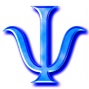 ПАМЯТКА ДЛЯ РОДИТЕЛЕЙ.В  дошкольном  возрасте отношения с другими еще только начинаются.  Существует отличная  возможностьнаучить малыша общаться открыто, благополучно справляясь с трудностями. Помочь в этом ребенку должны, прежде всего, близкие взрослые.                   Основные правила общения:Определите конкретные  правила в вашей семье,  следование которым позволит  избежать большого количества нотаций, напоминаний ребенку.Не запрещайте ребенку то, что  ранее разрешали.Всегда ведите  разговор  с ребенком вежливым, уважительным тоном. И  он  усвоит  такую манеру  общения.Не руководить,а сотрудничать и советоваться.   Имейте   четкую систему запретов и следуйте ей неукоснительно. Запретов не должно быть много -  достаточно для  безопасности малыша.  Запреты должны звучать кратко, конкретно. Лучше скажите ребенку: «Будет больно»,«Горячо!», чем «Нельзя!», «Отойди!», «Не лезь!»Не уважительное отношение к ребенку, может спровоцировать агрессивную вспышку.Покажите свой личный пример  необходимых реакций на события   ( и положительных, и  отрицательных), а также способы  разрешения  конкретных проблем. Старайтесь все делать вместе,активнее развивайте круг           интересов,   предоставьте возможность выбора.Избегайте  нотаций.  Из вашего  монолога он поймет лишь то, что вы недовольны им и   не любите его. Не будьте чрезмерно строги и не ущемляйте достоинство малыша. Будьте терпеливы. Не допускать чрезмерных вспышек в ответ на   плохое поведение ребенка. Всегда  говорите ребенку о своей любви. Пусть  ваш малыш знает, что вы любите его за то, что он есть, а не за то, что он  послушен, убирает свои игрушки или хорошо себя ведёт.Ваш педагог-психолог Парилова В.Н.